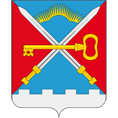 СОВЕТ ДЕПУТАТОВ СЕЛЬСКОГО ПОСЕЛЕНИЯ АЛАКУРТТИ  КАНДАЛАКШСКОГО РАЙОНАТРЕТЬЕГО СОЗЫВАРЕШЕНИЕот «24» января 2017 года                                                                                                           №323О повестке дня заседания Совета депутатов сельского поселения Алакуртти Кандалакшского района третьего созывана основании открытого голосования Совет депутатовсельского поселения АлакурттиКандалакшского районаРЕШИЛ:1. О назначении исполняющего обязанности главы администрации сельского поселения Алакуртти Кандалакшского района.Глава сельского поселения Алакуртти                                                                  А.О. Владимиров